Lanesboro Community College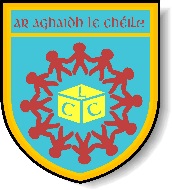 List of Books & Equipment for Second Year Pupils 2022/2023NB – IN MOST SUBJECTS PUPILS WILL ALREADY HAVE THE BOOKS FROM FIRST YEAR.SUBJECTTITLEAUTHORPUBLISHERNOTEEnglishKingdom 2.The Merchant of Venice(with portfolio)Much Ado About Nothing.Of Mice And Men.This One Summer.Trash.Blood Brothers.The Outsiders.Aly Allsopp, Seanagh McCarthy and Ciara Morris.Shakespeare.Shakespeare.John Steinbeck.Mariko  and Julian Tomaki.Andy Mulligan.Willy Russell.S.E Hinton.educate.ieEducate.iePenguin Books.Available on book rentalBusiness StudiesTime for Business 2nd edition(Book and Workbook)Joe Stafford, Siobhan O Sullivan, Ultan Henry, James CumiskeyEdcoMathsHigher Level -Text & Tests 2 (Blue Book)O.D. Morris, Paul Cooke, Paul BehanThe Celtic PressAvailable in school second hand in SeptemberGermanAlles KlarNiamh O’RourkeCJ FallonAvailable on Book Rental SchemeGeographyNew Geography in Action Norma Lenihan and Jason O’BrienEducate.ieSame as last yearIrishTuras Book 1 with workbookRisteard MacLiamEducate.ieAvailable on book rental schemeHome EconomicsBook - @ Home Junior Cycle HEC. Recipe Book - @Home with the practical. Workbook - @Home Activities & Key TermsEllis FloodLaura HealyEducate.ieOn book rental scheme. Workbook must be paid for separatelyScienceEssential ScienceDeclan Kennedy, Rose Lawlor & Sean FinnFolensAvailable on book rentalMetalworkBasic Engineering for Junior Cycle.Seán Ó TuairisgCJ FallonAvailable second handTechnical GraphicsTechnical Graphics Text & Activities Philip O’CallaghanFolensWoodworkWood TechnologyMichael CrossEdcoReligionNo book requiredSPHENo book requiredMusicFrenchAllons y 2 New EditionLinda Bergin and Linda FogartyEducate.ieAvailable on book rental.CSPETake A StandHugh Holmes and Robert ClougherMentorArtA4 Sketchbook/PencilsHistoryArtefactGregg O’Neill and Eimear JenkinsonEducate.ieAvailable on book rental